Szanowni Państwo,                                                                  Poznań, 03. 04. 2020r.Dzisiaj jest już czwartek, a więc za chwilę weekend, ostatni weekend przed świętami. Temat tygodnia:  W  GOSPODARSTWIE	Temat dnia:  ZWIERZĘTA  I  ICH DZIECIzad.1Czy dzieci pamiętają nazwy zwierząt żyjących w gospodarstwie i ich odgłosy. Proszę obejrzeć z dzieckiem najpierw krótki film edukacyjny: https://www.youtube.com/watch?v=qQtJP40a1Iw  Niech on będzie wprowadzeniem do dzisiejszej lekcji.Proszę porozmawiać z  dzieckiem o zwierzętach w zagrodzie, ich rodzicach i domach, gdzie mieszkają.Czy wiesz, jak nazywa się;- maleństwo  krowy?   cielak,- maleństwo  kury?    kurczak, kurczątko,- maleństwo  świni?   prosię/ prosiak,- maleństwo konia?    źrebię/ źrebak,Czy wiesz, jak mówimy na rodziców;- rodzice cielaczka?   krowa, byk,- rodzice kurczaczka?  kura, kogut,- rodzice prosiaka?  maciora, knur,- rodzice źrebaka?   klacz, ogier.Po tej porcji „suchej teorii”, coś dla utrwalenia i oto kolejny piękny film edukacyjnych dla maluchów (zwierzęta gospodarskie i ich potomstwo): https://www.youtube.com/watch?v=E5bWIQo182cZad. 2Pamiętają Państwo, jak zachęcałam Was do zajrzenia do platformy edukacyjnej wydziału UAM: www.tablit.wa.amu.edu.pl  i przekazałam całą procedurę wejścia na tę stronę. W obszarze GOSPODARSWO znajdziecie państwo dodatkowe ciekawe zadania do wykonania z  maluchamiZad. 3Proszę usiąść wygodnie z dzieckiem przy stole. Proszę wydrukować lub spróbować samodzielnie stworzyć podobną grafikę. Dziecko najpierw palcem, a potem kolorowymi  kredkami próbuje doprowadzić maleńkie zwierzę gospodarskie  do jego mamy. Każda droga innym kolorem. Tu trzeba być uważnym, bo nawet w oryginale te drogi są jednakowego koloru i grubości. Potraficie to wykonać? Oczywiście, więc..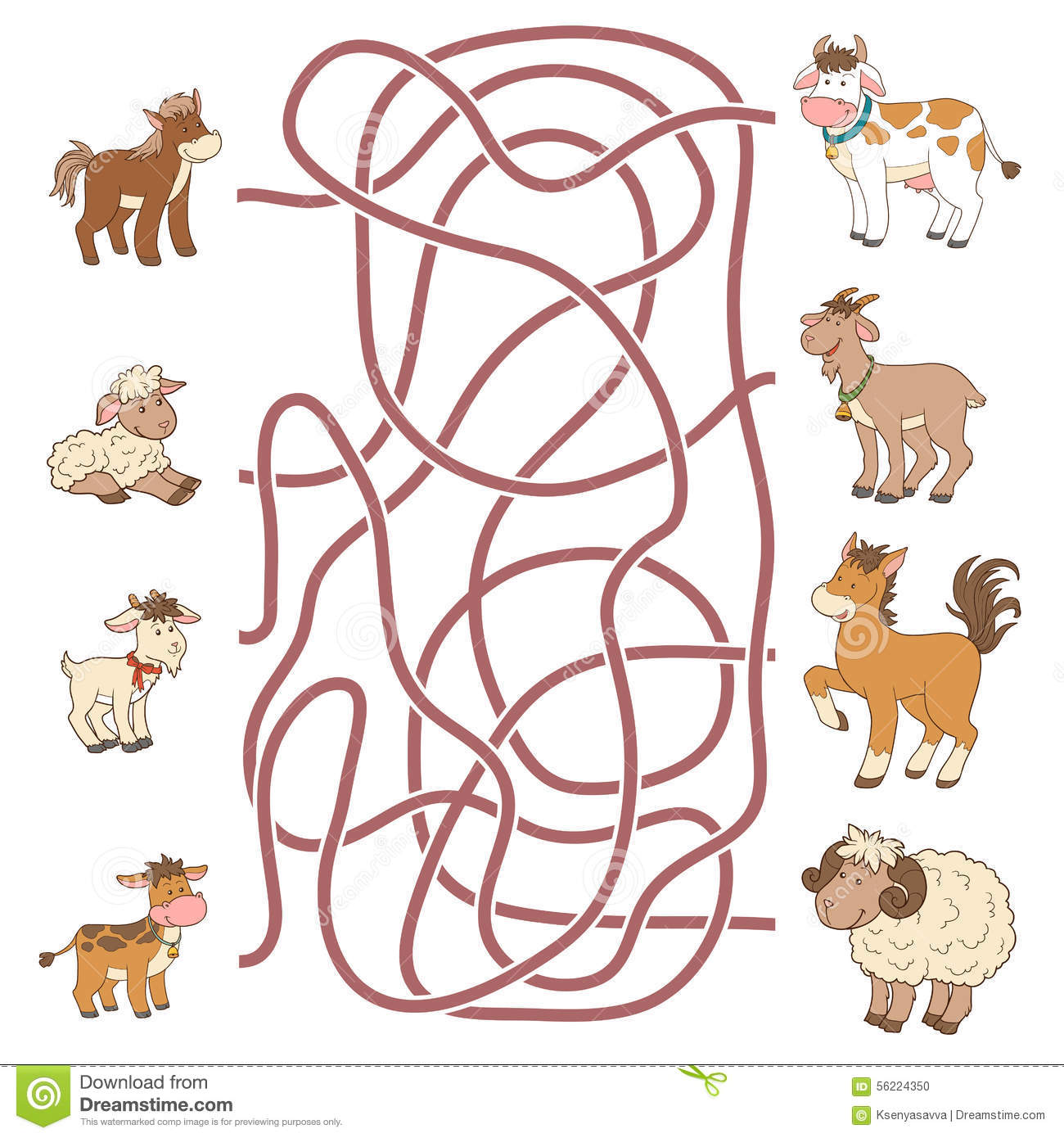 Zad. 4Proszę przygotować piórko/ pasek bibuły/ pasek krepy.  Następnie jedno dać dziecku, a drugie przyłożyć do buzi i mocno dmuchać, a potem słabo. To ciekawa zabawa ruchowa, gdzie maluch może chodzić po dywanie i dmuchać w np. piórko, a przy okazji ćwiczyć oddechy. Dlaczego, gdy słabo dmuchamy na piórko, to ono ledwo porusza się, a jak mocno, to nawet może nam ulecieć w powietrze? Dlaczego tak się dzieje? Kończąc dzisiejsze zajęcia, mam pytanie, czy lubicie Państwo gry planszowe? A znacie może FARMERA, gdzie hodujemy zwierzęta, są dwie inne kostki, a na nich zwierzęta gospodarskie, ale również lis i wilk. Świetna zabawa. Polecam ją wszystkim.Zad. 5Szanowni Państwo! Czy jest u Państwa zwyczaj siania rzeżuchy na święta i potem dekorowania ozdobami świątecznymi. Czy wasze dzieci widziały kiedyś, jak sieje się i hoduje rzeżuchę. Wrzucę filmik: https://www.youtube.com/watch?v=re_tUFpBExQ  do obejrzenia z dzieckiem jako wprowadzenie do zabawy. Przypominam również o przygotowaniu na weekend kolorowych kartek bloku kolorowego, ale nie technicznego, nożyczek i kleju, bo będziemy robić motyle….Z pozdrowieniami, Renata Kowalska